Об опасном метеорологическом явленииПо информации ФГБУ «Северо-Кавказское УГМС»: В период 10 часов 00 мин - 12 часов 00 мин и до конца суток 06 и ночью и утром 07 февраля местами в горных и предгорных районах Республики Северная Осетия - Алания ожидается очень сильный снег. В связи с чем существует вероятность возникновения ЧС связанной с повреждением опор ЛЭП, домов, автомобильных дорог, мостов, повреждением объектов инфраструктуры, нарушением условий жизнеобеспечения населения и непосредственной угрозой жизни и здоровью граждан.Рекомендованные превентивные мероприятия для органов местного самоуправления и органов управления РСЧС:- довести прогноз до глав муниципальных образований и заинтересованных лиц;- организовать оповещение населения об угрозе;- провести расчет группировки сил и средств, имеющихся для оперативного реагирования на угрозу возникновения ЧС (количество инженерной техники и транспорта для эвакуации с указанием ФИО и мобильного телефона их руководителей);- укрепление противоветровых сооружений для защиты населенных пунктов, хозяйственных объектов, участков железных дорог, мостов, ЛЭП, линий связи и т.п.; защита витрин, окон с наветренной стороны, открытие проемов с подветренной стороны, заклейка стекол полосами материи, бумаги;- подготовительные работы по проведению эвакуации людей и материальных ценностей при угрозе;- приведение в готовность коммунальных служб;- приведение в готовность медицинских сил и средств;- уточнить наличие фактического материального резерва на предупреждение и ликвидацию ЧС в муниципальном образовании;- обеспечить готовность сил и средств к реагированию на возможные чрезвычайные ситуации и происшествия.Заместитель начальника ЦУКСГУ МЧС России по РСО-Алания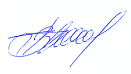 (старший оперативный дежурный)подполковник внутренней службы                                                             В. Г. ГаглоевС. Т. Бязров8(8672)40-34-10МЧС РОССИИГЛАВНОЕ УПРАВЛЕНИЕМИНИСТЕРСТВА РОССИЙСКОЙ ФЕДЕРАЦИИПО ДЕЛАМ ГРАЖДАНСКОЙ ОБОРОНЫ, ЧРЕЗВЫЧАЙНЫМ СИТУАЦИЯМ И ЛИКВИДАЦИИПОСЛЕДСТВИЙ СТИХИЙНЫХ БЕДСТВИЙПО  РЕСПУБЛИКЕ СЕВЕРНАЯ ОСЕТИЯ-АЛАНИЯ(Главное управление МЧС Россиипо Республике Северная Осетия-Алания)ул. Международная, 1, г. Владикавказ,Республика Северная Осетия-Алания, 362045Телефон/Факс: 8(8672)70-75-99e-mail: 15.mchs@rso-a.ruНа № 06.02.2023 от №76/ОДСГлавам муниципальных образованийРеспублики Северная Осетия – АланияРуководителям ТО ФОИВпо РСО – Алания, ОИВ РСО – Алания,организаций, учреждений